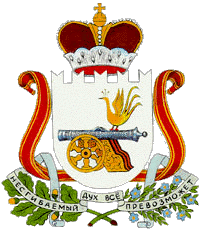 АДМИНИСТРАЦИЯ МУНИЦИПАЛЬНОГО ОБРАЗОВАНИЯ                         « ХИСЛАВИЧСКИЙ РАЙОН» СМОЛЕНСКОЙ ОБЛАСТИП О С Т А Н О В Л Е Н И Еот __20 марта 2017 года__ № _130_Об утверждении актуализированнойсхемы теплоснабжения муниципального образованияХиславичского городского поселенияХиславичского района Смоленской областиВ соответствии с Требованиями к порядку разработки и утверждения схем теплоснабжения, утвержденными постановлением Правительства РФ от 22.02.2012 № 154, федеральными законами от 27.07.2010 № 190-ФЗ «О теплоснабжении», от 06.10.2003 № 131-ФЗ «Об общих принципах организации местного самоуправления в Российской Федерации»,Администрация муниципального образования «Хиславичский район»                    Смоленской области  п о с т а н о в л я е т:    1. Утвердить актуализированную схему теплоснабжения муниципального образования Хиславичского городского поселения Хиславичского района Смоленской области  на период 2012-2027 годов (приложение).    2. Настоящее постановление с прилагаемой актуализированной схемой теплоснабжения разместить на официальном сайте Администрации муниципального образования «Хиславичский район» Смоленской области в информационно-телекоммуникационной сети Интернет. Глава муниципального образования«Хиславичский район» Смоленской области                          П.П.Шахнов                                                                       Актуализированная схема теплоснабжения муниципального образования Хиславичского городского поселения Хиславичского района Смоленской области на период 2012-2027 годов                            УТВЕРЖДАЮ:                                                                  Глава муниципального образования                                                                   Хиславичского городского поселения                                          Постановление №  40                                         «_16_» мая  2013 годаСХЕМАТЕПЛОСНАБЖЕНИЯ МУНИЦИПАЛЬНОГО ОБРАЗОВАНИЯ ХИСЛАВИЧСКОГО ГОРОДСКОГО ПОСЕЛЕНИЯ ХИСЛАВИЧСКОГО РАЙОНА СМОЛЕНСКОЙ ОБЛАСТИОснованием для разработки схемы теплоснабжения Хиславичского городского поселения является:- Федеральный закон от 27.07.2010 года № 190-ФЗ «О теплоснабжении»;- Постановление Правительства РФ от 22 февраля 2012 года №154 «О требованиях к схемам теплоснабжения, порядку их разработки и утверждения»;- Программа комплексного развития систем коммунальной инфраструктуры Хиславичского городского поселения.- Генеральный план муниципального образования Хиславичского городского поселенияСостав схемы теплоснабжения городского поселения на период с 2012 до 2027 годы.Разработанная схема теплоснабжения  городского поселения включает  в себя:1. Цели и задачи разработки схемы теплоснабжения.2. Общую характеристику городского поселения.3. Графическую часть: источников тепловой энергии с магистральными тепловыми сетями по существующему состоянию.4. Существующее положение в сфере производства, передачи и потребления тепловой энергии для целей теплоснабжения  в п. Хиславичи.4.1. Характеристики котельных.4.2. Информация о Ресурсоснабжающей организации4.3. Структура тепловых сетей.4.4. Параметры тепловой  сети.4.5. Планируемые мероприятия по реконструкции источников  теплоснабжения и   тепловых сетей. 5. Перспективное  потребление тепловой мощности и тепловой энергии на цели теплоснабжения в административных границах  поселения.6. Инвестиции в новое строительство, реконструкцию и техническое перевооружение7. Перспективное  потребление тепловой мощности и тепловой энергии на целитеплоснабжения в административных границах  поселения8.  Решения о распределении тепловой нагрузки между источниками тепловой энергии9.  Решение об определении единой теплоснабжающей  организации10.  Перечень бесхозяйных тепловых сетей и определение организации, уполномоченной на их эксплуатациюОбщие положения            Схема теплоснабжения поселения разрабатывается  в целях удовлетворения спроса на тепловую энергию (мощность) и теплоноситель, обеспечения надежного теплоснабжения наиболее экономичным способом при минимальном воздействии на окружающую среду, а также экономического стимулирования развития систем теплоснабжения и внедрения энергосберегающих технологий.Схема теплоснабжения Хиславичского городского поселения представляет документ, в котором обосновывается необходимость и экономическая целесообразность проектирования и строительства новых, расширение и реконструкции и управления с целью обеспечения энергетической безопасности, развития экономики поселения и надежности теплоснабжения потребителей. Мероприятия по развитию системы теплоснабжения, предусмотренные настоящей схемой, включаются в инвестиционную программу теплоснабжающей организации и, как следствие, могут быть включены в соответствующий тариф организации коммунального комплекса. Основные цели и задачи схемы теплоснабжения:- целью выполнения работ по разработке схемы теплоснабжения муниципального образования Хиславичского городского поселения на период до . (далее схема теплоснабжения городского поселения) является выработка технических решений, направленных на обеспечение наиболее экономичным образом качественного и надежного теплоснабжения потребителей при минимальном негативном воздействии на окружающую среду.-  выбор оптимального варианта развития теплоснабжения и основные рекомендации по развитию системы теплоснабжения поселения до 2027 года- определение возможности подключения к сетям теплоснабжения объекта капитального строительства и организации, обязанной при наличии технической возможности произвести такое подключение;- повышение надежности работы систем теплоснабжения в соответствии с нормативными требованиями;- минимизация затрат на теплоснабжение в расчете на каждого потребителя в долгосрочной перспективе; - обеспечение жителей Хиславичского городского поселения тепловой энергией; - улучшение качества жизни за последнее десятилетие обусловливает необходимость соответствующего развития коммунальной инфраструктуры  существующих объектов.Характеристика Хиславичского городского поселенияХиславичское городское поселение, включая поселок Хиславичи как центр городского поселения и административный центр муниципального района, занимает доминирующее положение в районе, обладает наилучшими транспортно-географическими условиями и охватывает большую часть значимых объектов района. Площадь поселения на 01.01.2008 г. – . Располагается в  от областного центра г. Смоленска. В состав Хиславичского городского поселения  входят 2 населенных пункта: п. Фролово и п. Кирпичный завод.Численность населения Хиславичского городского поселения на 01.01.2012 – 3984 человека.Климат умеренно-континентальный, характеризующийся избыточным увлажнением, с нежарким коротким летом и умеренно холодной  зимой.  Его формирование связано с теплыми и влажными воздушными массами Атлантики с одной стороны и холодными арктическими с другой стороны. Среднегодовая многолетняя температура воздуха составляет 4,3оС. Самым теплым месяцем является июль, средняя температура которого колеблется в пределах 16,9о-17,8°С. Средняя многолетняя температура зимы (январь) составляет (-)7,9о-(-) 8,7°С. Число дней с отрицательной температурой во все часы суток – 93.Схемы теплоснабжения котельных муниципального образования Хиславичского городского поселения: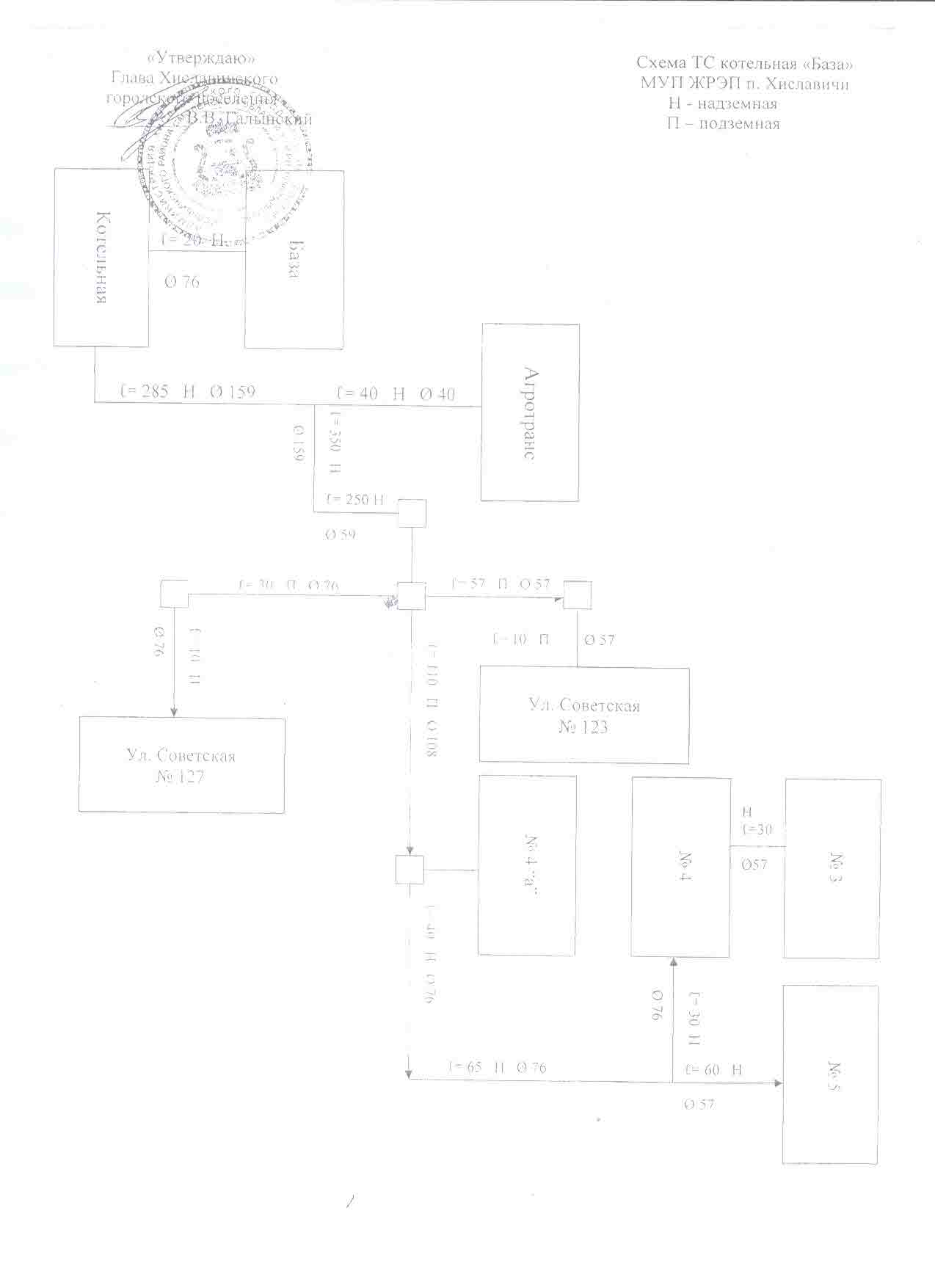 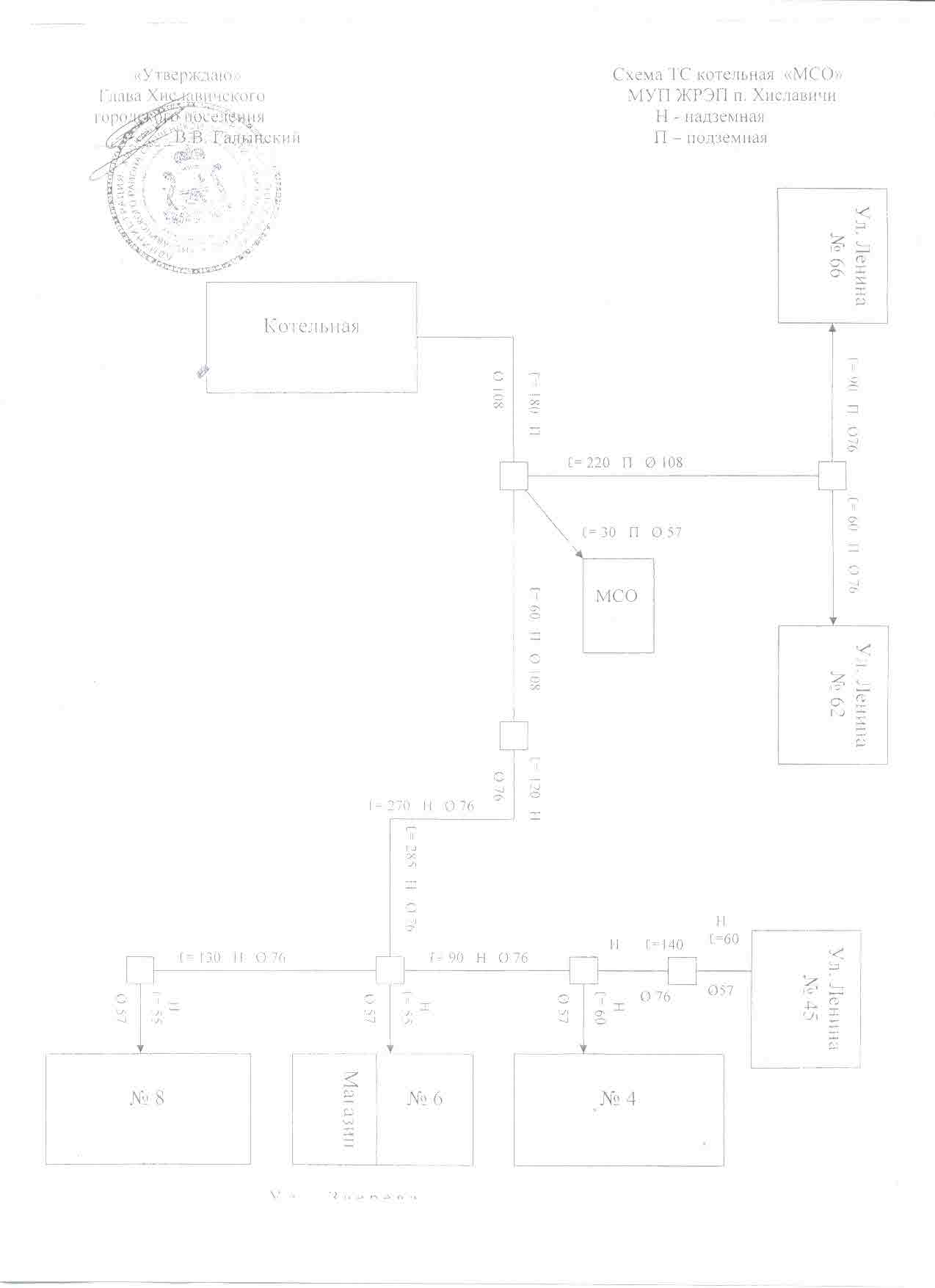 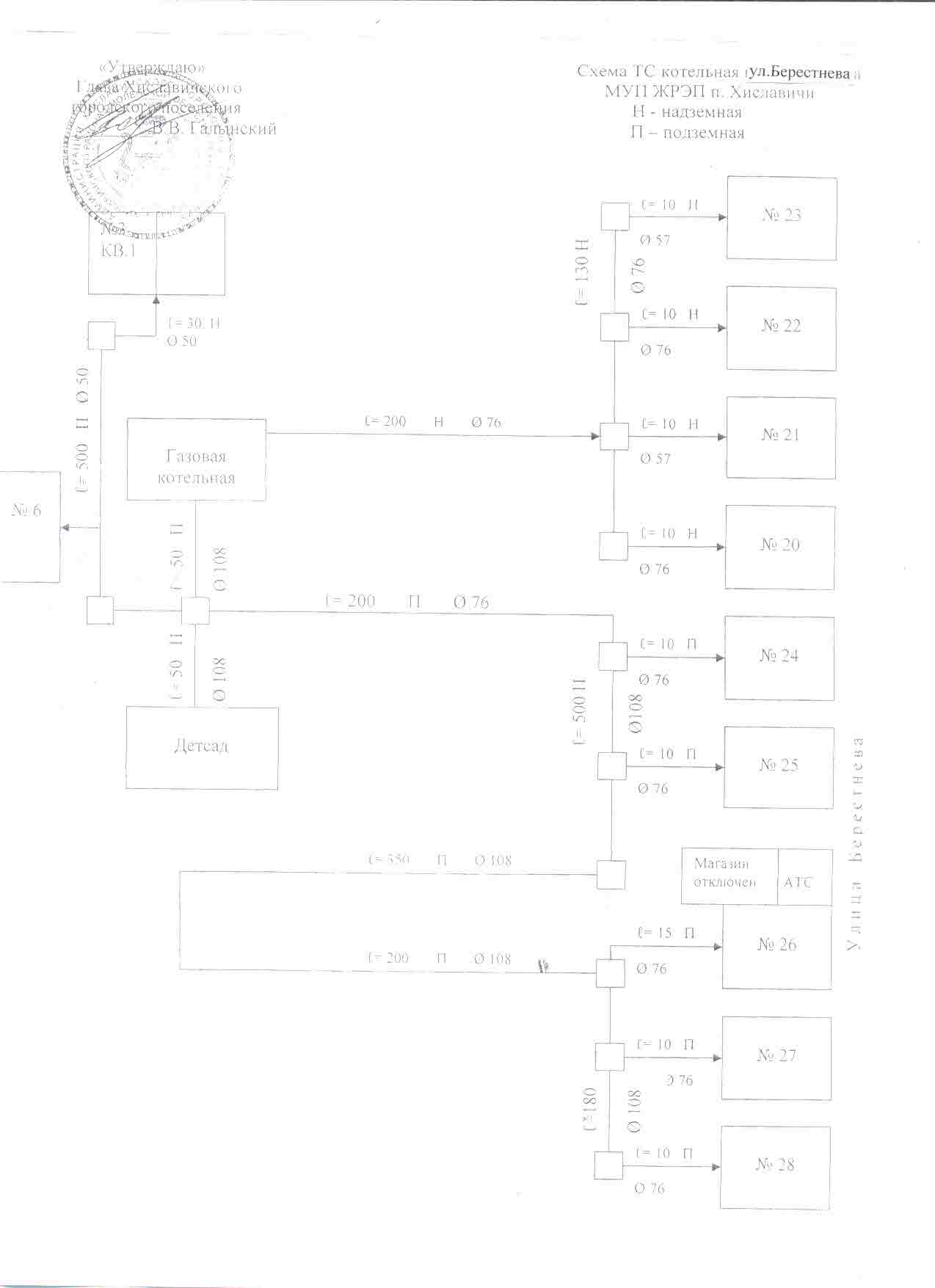 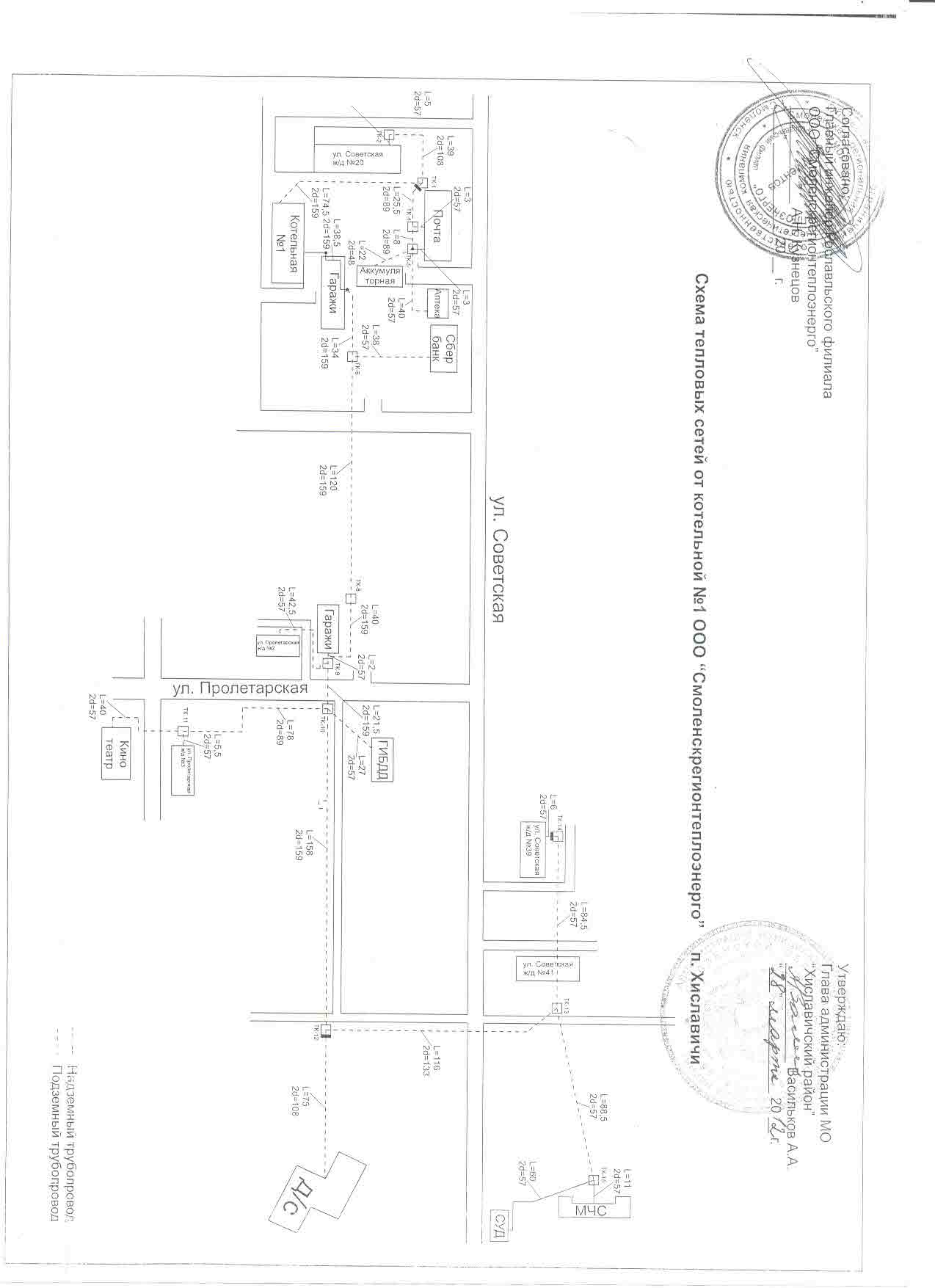 Раздел 1. Показатели перспективного спроса на тепловую энергию (мощность) и теплоноситель в установленных границах территории Хиславичского городского поселения.1.1. Существующее состояниеВ настоящее время теплоснабжение промышленных предприятий, общественной застройки и жилого сектора Хиславичского городского поселения осуществляется от индивидуальных промышленных отопительных, промышленно-отопительных и квартирных коммунальных котельных.Частный сектор отапливается печами и индивидуальными газовыми двухконтурными котлами.Общая площадь жилищного фонда 97,7 тыс. кв. м, в т.ч благоустроенного с централизованным отоплением 39,2 тыс. кв.м.Основным поставщиком тепловой энергии в поселении является МУП                               « Жилкомсервис» и Рославльский филиал ООО « Смоленскрегионтеплоэнерго». Предприятие эксплуатирует 4 котельных (суммарная мощность 7,0 Гкал/час) и 5877  метров тепловых сетей в двухтрубном исполнении.1.2 Краткая характеристика котельных, расположенных на территории Хиславичского городского поселения:Котельная по ул.Берестнева осуществляет теплоснабжение многоквартирных домов по ул.Берестнева,  8 –ми квартирные жилые дома № 20-23, 32-х квартирные жилые дома № 24 -28, по ул. Боровая, дома №1-8, д.сад «Ленок», работает на газообразном топливе. Общая установленная мощность котельной составляет 2,7Гкал/час., подключенная нагрузка составляет 1,8Гкал/час. Система теплоснабжения двухтрубная закрытая, протяженность теплосети центрального отопления в однотрубном исчислении составляет .  Здание котельной  кирпичное 1970 года постройки: размеры 6,56м.*24,14м. высотой 4,46м.; объем здания .; Фундамент - бетонный ленточный, кровля - рулонная совмещенная односкатная. Площадь земельного участка составляет ., застроенная .Котельная по ул. Ленина  осуществляет теплоснабжение многоквартирных домов по ул.Ленина № 45,62,66,по ул.Зверева № 4,6,8, работает на твердом топливе (уголь). Общая установленная мощность котельной составляет 1,4 Гкал/час., подключенная нагрузка составляет 0,20634 Гкал/час. Система теплоснабжения двухтрубная закрытая, протяженность теплосети центрального отопления в однотрубном исчислении составляет . Котельная ул. Советская (база МУП «Жилкомсервис») осуществляет теплоснабжение многоквартирных домов по ул. Советская, д.123,127, по ул. Молодежной дома № 3,4,4а,5, работает на твердом топливе (уголь). Общая установленная мощность котельной составляет 1,4 Гкал/час., подключенная нагрузка составляет 0,7535 Гкал/час. Система теплоснабжения двухтрубная закрытая, протяженность теплосети центрального отопления в однотрубном исчислении составляет . Здание котельной №10  кирпичное 1971 года постройки: размеры 26.72м.*6,45м. высотой 6,30м.; объем здания .; Фундамент - бетонный ленточный, кровля - рулонная совмещенная. Площадь земельного участка составляет ., застроенная .Котельная по ул. Толстого, д.14А (центральная котельная)  осуществляет теплоснабжение многоквартирных домов в центре п.Хиславичи,  работает на твердом топливе. Общая установленная мощность котельной составляет 5,5 Гкал/час., подключенная нагрузка составляет 1,5 Гкал/час. Система теплоснабжения двухтрубная закрытая, протяженность теплосети центрального отопления в однотрубном исчислении                     составляет 5,88  км. 1.3. Объемы потребления тепловой энергии (мощности), теплоносителя и приросты потребления тепловой энергии (мощности), теплоносителя с разделением по видам теплопотребления.   Приложение № 3Раздел 2. Перспективные балансы тепловой мощности источников тепловой энергии и тепловой нагрузки потребителей2.1. Существующие значения установленной тепловой мощности основного оборудования источников тепловой энергии (в разрезе котельных).Основная часть многоквартирного жилого фонда, крупные общественные здания, некоторые производственные и коммунально-бытовые предприятия подключены к централизованной системе теплоснабжения, которая состоит из котельных и тепловых сетей. Эксплуатацию котельных и тепловых сетей на территории Хиславичского городского поселения  осуществляют МУП «Жилкомсервис» и Рославльский  филиал « Смоленскрегионтеплоэнерго».Теплоснабжение перспективных объектов, которые планируется разместить вне зоны действия существующих котельных, предлагается осуществить от автономных источников.Для малоэтажных многоквартирных домов предлагается устройство теплоснабжения от индивидуальных автономных источников. Горячее водоснабжение предлагается выполнить от газовых проточных водонагревателей.При перекладке тепловых сетей, снабжающих теплом многоквартирную жилую застройку, предлагается прокладка их из стальных труб в индустриальной тепловой изоляции из пенополиуретана в полиэтиленовой оболочке, а надземные – в оцинкованной оболочке.2.2. Описание существующих и перспективных зон действия индивидуальных источников тепловой энергии.На территории Хиславичского городского поселения часть индивидуальных жилых домов имеет индивидуальное газовое отопление. Часть индивидуального жилищного фонда (оборудована отопительными печами, работающими на твердом топливе (уголь и дрова). Индивидуальное отопление осуществляется от теплоснабжающих устройств без потерь при передаче, так как нет внешних систем транспортировки тепла. Поэтому потребление тепла при теплоснабжении от индивидуальных установок можно принять равным его производству.На основании данных сайтов компаний производителей оборудования, технических паспортов устройств характеристика индивидуальных теплогенерирующих установок имеет следующий вид:Главной тенденцией децентрализованного теплоснабжения населения, производства тепла индивидуальными теплогенераторами является увеличение потребления газа. В связи с дальнейшей газификацией поселения указанная тенденция будет сохраняться.2.3. Перспективные балансы тепловой мощности и тепловой нагрузки в перспективных зонах действия источников тепловой энергииПерспективные балансы тепловой мощности и тепловой нагрузки в перспективных зонах действия источников тепловой энергии равны существующим, так как в Генеральном плане Хиславичского городского поселения не предусмотрено изменение существующей схемы теплоснабжения Хиславичского городского поселения.24. Значения существующей и перспективной тепловой мощности источников тепловой энергии нетто.Раздел 3. Перспективные балансы теплоносителя3.1. Перспективные балансы производительности водоподготовительных установок и максимального потребления теплоносителя теплопотребляющими установками потребителейПроизводительность водоподготовительных установок.Раздел 4. Предложения по новому строительству, реконструкции и техническому перевооружению источников тепловой энергии4.1. Предложения по новому строительству источников тепловой энергии, обеспечивающие перспективную тепловую нагрузку на вновь осваиваемых территориях поселения.Учитывая, что Генеральным планом муниципального образования Хиславичского городского поселения не предусмотрено изменение схемы теплоснабжения поселения, теплоснабжение перспективных объектов, которые планируется разместить вне зоны действия существующих котельных, предлагается осуществить от автономных источников. Поэтому новое строительство котельных не планируется. 4.2. Меры по переоборудованию котельных в источники комбинированной выработки электрической и тепловой энергииТеплоснабжение в муниципального образования Хиславичского городского поселения  будет развиваться по следующим направлениям:прокладка сетей теплоснабжения в пенополеуритановой ППУ изоляции;осуществление модернизации и реконструкции котельных.Наименование мероприятий:Перевод многоквартирных жилых домов по ул. Зверева, ул. Ленина на индивидуальное газовое отопление  с последующим  полным отключением котельной по ул. Ленина в п.Хиславичи;Полная замена надземной теплотрассы по улицам Молодежная, Советская  на теплоизолированные трубы  в ППУ изоляции с оцинковкой;Перевод многоквартирных жилых домов по ул. Советская, Гагарина на индивидуальное газовое отопление  с последующим  полным отключением котельной по ул. Советская  в п.Хиславичи;Перевод многоквартирных жилых домов по ул. Советская на индивидуальное газовое отопление  с последующим  полным отключением котельной по ул. Толстого в п.Хиславичи;Перевод многоквартирных жилых домов по ул Берестнева на индивидуальное газовое отопление  с последующим  полным отключением котельной по ул. Берестнева в п.Хиславичи;4.3. Решения о загрузке источников тепловой энергии, распределении (перераспределении) тепловой нагрузки потребителей тепловой энергии в каждой зоне действия системы теплоснабжения между источниками тепловой энергии, поставляющими тепловую энергию в данной системе теплоснабжения.Учитывая, что Генеральным планом муниципального образования Хиславичского городского поселения не предусмотрено изменение схемы теплоснабжения поселения, решения о загрузке источников тепловой энергии, распределении (перераспределении) тепловой нагрузки потребителей тепловой энергии в каждой зоне действия системы теплоснабжения между источниками тепловой энергии, поставляющими тепловую энергию в данной системе теплоснабжения, будут иметь следующий вид:Раздел 5. Предложения по новому строительству иреконструкции тепловых сетей5.1. Предложения по новому строительству и реконструкции тепловых сетей, обеспечивающих перераспределение тепловой нагрузки из зон с дефицитом располагаемой тепловой мощности источников тепловой энергии в зоны с резервом располагаемой тепловой мощности источников тепловой энергии (использование существующих резервов)Учитывая, что Генеральным планом муниципального образования Хиславичского городского поселения не предусмотрено изменение схемы теплоснабжения поселения, поэтому новое строительство тепловых сетей не планируется. Перераспределение тепловой нагрузки не планируется.Новые отопительные котельные потребуются в случае развития системы соцкультбыта и инвестиционных площадок. Теплоснабжение малоэтажной существующей и перспективной застройки предлагается  осуществлять от 2-х-контурных газовых котлов.5.2. Предложения по новому строительству тепловых сетей для обеспечения перспективных приростов тепловой нагрузки во вновь осваиваемых районах поселения под жилищную, комплексную или производственную застройкуНовое строительство тепловых сетей не планируется.5.3. Предложения по новому строительству и реконструкции тепловых сетей, обеспечивающие условия, при наличии которых существует возможность поставок тепловой энергии потребителям от различных источников тепловой энергии при сохранении надежности теплоснабженияУчитывая, что Генеральным планом муниципального образования Хиславичского городского поселения не предусмотрено изменение схемы теплоснабжения поселения, поэтому новое строительство тепловых сетей не планируется. Реконструкция тепловых сетей, обеспечивающая условия, при наличии которых существует возможность поставок тепловой энергии потребителям от различных источников тепловой энергии при сохранении надежности теплоснабжения, предусмотрена.5.4. Предложения по новому строительству или реконструкции тепловых сетей для повышения эффективности функционирования системы теплоснабжения, в том числе за счет перевода котельных в «пиковый» режим или ликвидации котельных по основаниямПланируется реконструкция тепловых сетей для повышения эффективности функционирования системы теплоснабжения.            Планируется  ликвидация  котельной  по  ул. Ленина.5.5. Предложения по новому строительству и реконструкции тепловых сетей для обеспечения нормативной надежности безопасности теплоснабженияУчитывая, что Генеральным планом муниципального образования Хиславичского городского поселения не предусмотрено изменение схемы теплоснабжения поселения, поэтому новое строительство тепловых сетей не планируется. Перевод многоквартирных жилых домов по ул. Берестнева, ул. Советской, ул. Гагарина, ул. Молодежной на индивидуальное газовое отопление разрешается в случае перевода всех квартир дома на индивидуальное отопление.Предложения по реконструкции тепловых сетей для обеспечения нормативной надежности безопасности теплоснабжения (согласно утвержденной программы «Комплексного развития систем коммунальной инфраструктуры муниципального образования Хиславичского городского поселения на 2011-2020 годы»)Раздел 6. Инвестиции в новое строительство, реконструкцию и техническое перевооружениеПредложения по величине необходимых инвестиций в новое строительство, реконструкцию и техническое перевооружение источников тепловой энергии, тепловых сетей и тепловых пунктов первоначально планируются на период, до 2015 года (согласно утвержденной программы комплексного развития систем коммунальной инфраструктуры муниципального образования Хиславичского городского поселения на 2011-2020 годы) и подлежат ежегодной корректировке на каждом этапе планируемого периода с учетом утвержденной инвестиционной программы и программы комплексного развития коммунальной инженерной инфраструктуры муниципального образования Хиславичского городского поселения. Раздел 7. Перспективное  потребление тепловой мощности и тепловой энергии на целитеплоснабжения в административных границах  поселенияТеплоснабжение жилой и общественной застройки на территории муниципального образования Хиславичского городского поселения  осуществляется по смешанной схеме.Основная часть многоквартирного жилого фонда, крупные общественные здания, некоторые производственные и коммунально-бытовые предприятия подключены к централизованной системе теплоснабжения, которая состоит из котельных и тепловых сетей.Индивидуальная жилая застройка и часть мелких общественных и коммунально-бытовых потребителей оборудованы автономными газовыми теплогенераторами, негазифицированная застройка – печами на твердом топливе.Для горячего водоснабжения указанных потребителей используются проточные газовые водонагреватели, двухконтурные отопительные котлы и электрические водонагреватели.            Численность населения  в Хиславичском городском поселении ежегодно сокращается, нет перспектив строительства  многоквартирного жилищного фонда и социальной инфраструктуры. Застройщики   индивидуального  жилищного фонда и  многие жильцы квартир многоквартирных домов  используют автономные источники теплоснабжения. В связи с этим  потребность в строительстве новых тепловых сетей,  с целью обеспечения приростов тепловой нагрузки в существующих зонах действия источников теплоснабжения, приросте тепловой нагрузки  для целей отопления  отсутствует.Раздел 8. Решения о распределении тепловой нагрузки между источниками тепловой энергииРешения о загрузке источников тепловой энергии, распределении (перераспределении) тепловой нагрузки потребителей тепловой энергии  между источниками тепловой энергии, поставляющими тепловую энергию в данной системе, будут иметь следующий вид:Распределение тепловой нагрузки между источниками тепловой энергии, в том числе определение условий, при наличии которых существует возможность поставок тепловой энергии при сохранении надежности теплоснабжения.Перераспределение тепловой нагрузки между источниками тепловой энергии невозможно. Источники тепловой энергии между собой технологически не связаны.           Раздел 9. Решение об определении единой теплоснабжающей  организацииПерераспределение тепловой нагрузки между источниками тепловой энергии невозможно. Источники тепловой энергии между собой технологически не связаны.  В перспективе планируется создать единую теплоснабжающую организацию                                          МУП « Жилкомсервис».Раздел 10. Перечень бесхозяйных тепловых сетей и определение организации, уполномоченной на их эксплуатациюВ настоящее время на территории муниципального образования Хиславичского городского поселения  бесхозяйных тепловых сетей не выявлено.Актуализация схемы теплоснабжения муниципального образования Хиславичского городского поселения Хиславичского района Смоленской области на период до 2019 года№п/п.Адрес котельнойУстановленная мощность,Гкал/часВидтоплива1Ул.Берестнева2,7газ2     Ул. Ленина1,4уголь3 Ул. Советская1,4уголь4Ул. Толстого1,5угольНаименованиекотельнойНаименованиекотельнойУстановленная мощностьпо паспорту,Гкал/час Установленная мощностьпо паспорту,Гкал/час Подключенная нагрузка,Гкал/ч  Подключенная нагрузка,Гкал/ч  Максимальный коэффициентзагрузки Максимальный коэффициентзагрузки ВидтопливаКотельная ул.БерестневаКотельная ул.Берестнева2,71,869,9газТип,марка котлаТип,марка котлаПоверхность нагрева котла,м2/кол-во секцийПоверхность нагрева котла,м2/кол-во секцийГод установкикотловГод установкикотловТеплопроизводи-тельность котла,Гкал/часТеплопроизводи-тельность котла,Гкал/часКол-вокотловКВ –ГМ-0,75 115НКВ –ГМ-0,75 115Н2004200420042,73НасосыСетевые насосы ЦО и ГВССетевые насосы ЦО и ГВССетевые насосы ЦО и ГВСМарка насоса,производительность,м3/часнапор, м.вод.ст.Марка насоса,производительность,м3/часнапор, м.вод.ст.Марка насоса,производительность,м3/часнапор, м.вод.ст.Марка насоса,производительность,м3/часнапор, м.вод.ст.Эл/двигатель,  кВт; обороты/минЭл/двигатель,  кВт; обороты/минЭл/двигатель,  кВт; обороты/минЭл/двигатель,  кВт; обороты/минКол-вонасосовК-80-65-164;Q=25м3/ч;Н=32м К-80-65-164;Q=25м3/ч;Н=32м К-80-65-164;Q=25м3/ч;Н=32м К-80-65-164;Q=25м3/ч;Н=32м N=7,5кВт;n=3000обN=7,5кВт;n=3000обN=7,5кВт;n=3000обN=7,5кВт;n=3000об2НасосыНасосы внутреннего контура и подпиточныеНасосы внутреннего контура и подпиточныеНасосы внутреннего контура и подпиточныеНасосы внутреннего контура и подпиточныеНасосы внутреннего контура и подпиточныеМарка насоса,производительность,м3/часнапор, м.вод.ст.Марка насоса,производительность,м3/часнапор, м.вод.ст.Марка насоса,производительность,м3/часнапор, м.вод.ст.Марка насоса,производительность,м3/часнапор, м.вод.ст.Эл/двигатель,  кВт; обороты/минЭл/двигатель,  кВт; обороты/минЭл/двигатель,  кВт; обороты/минЭл/двигатель,  кВт; обороты/минКол-вонасосовК 56-32-125; Q=20м³/ч; Н=34мК 56-32-125; Q=20м³/ч; Н=34мК 56-32-125; Q=20м³/ч; Н=34мК 56-32-125; Q=20м³/ч; Н=34мN=2,2кВт; n=2950об/минN=2,2кВт; n=2950об/минN=2,2кВт; n=2950об/минN=2,2кВт; n=2950об/мин2НаименованиекотельнойНаименованиекотельнойУстановленная мощностьпо паспорту,Гкал/час Установленная мощностьпо паспорту,Гкал/час Подключенная нагрузка,Гкал/ч  Подключенная нагрузка,Гкал/ч  Максимальный коэффициентзагрузки Максимальный коэффициентзагрузки ВидтопливаКотельная  по ул. ЛенинаКотельная  по ул. Ленина1,40,2063434,42угольТип,марка котлаТип,марка котлаПоверхность нагрева котла,м2/кол-во секцийПоверхность нагрева котла,м2/кол-во секцийГод установкикотловГод установкикотловТеплопроизводи-тельность котла,Гкал/часТеплопроизводи-тельность котла,Гкал/часКол-вокотловКВТС-1КВТС-119992011199920111,42НасосыСетевые насосы ЦО и ГВССетевые насосы ЦО и ГВССетевые насосы ЦО и ГВСМарка насоса,производительность,м3/часнапор, м.вод.ст.Марка насоса,производительность,м3/часнапор, м.вод.ст.Марка насоса,производительность,м3/часнапор, м.вод.ст.Марка насоса,производительность,м3/часнапор, м.вод.ст.Эл/двигатель,  кВт; обороты/минЭл/двигатель,  кВт; обороты/минЭл/двигатель,  кВт; обороты/минЭл/двигатель,  кВт; обороты/минКол-вонасосовК-80-65-164;Q=25м3/ч;Н=32м К-80-65-164;Q=25м3/ч;Н=32м К-80-65-164;Q=25м3/ч;Н=32м N=7,5кВт;n=3000об/мин N=7,5кВт;n=3000об/мин N=7,5кВт;n=3000об/мин 1НасосыНасосы внутреннего контура и подпиточныеНасосы внутреннего контура и подпиточныеНасосы внутреннего контура и подпиточныеНасосы внутреннего контура и подпиточныеНасосы внутреннего контура и подпиточныеМарка насоса,производительность,м3/часнапор, м.вод.ст.Марка насоса,производительность,м3/часнапор, м.вод.ст.Марка насоса,производительность,м3/часнапор, м.вод.ст.Марка насоса,производительность,м3/часнапор, м.вод.ст.Эл/двигатель,  кВт; обороты/минЭл/двигатель,  кВт; обороты/минЭл/двигатель,  кВт; обороты/минЭл/двигатель,  кВт; обороты/минКол-вонасосовК56- 32-125Н =2,2кВт1НаименованиекотельнойНаименованиекотельнойУстановленная мощностьпо паспорту,Гкал/час Установленная мощностьпо паспорту,Гкал/час Подключенная нагрузка,Гкал/ч  Подключенная нагрузка,Гкал/ч  Максимальный коэффициентзагрузки Максимальный коэффициентзагрузки ВидтопливаКотельная по ул.Советская (база)Котельная по ул.Советская (база)1,40,753554,46угольТип,марка котлаТип,марка котлаПоверхность нагрева котла,м2/кол-во секцийПоверхность нагрева котла,м2/кол-во секцийГод установкикотловГод установкикотловТеплопроизводи-тельность котла,Гкал/часТеплопроизводи-тельность котла,Гкал/часКол-вокотловКВТС-1КВТС-120032003200320031,42НасосыСетевые насосы ЦО и ГВССетевые насосы ЦО и ГВССетевые насосы ЦО и ГВСМарка насоса,производительность,м3/часнапор, м.вод.ст.Марка насоса,производительность,м3/часнапор, м.вод.ст.Марка насоса,производительность,м3/часнапор, м.вод.ст.Марка насоса,производительность,м3/часнапор, м.вод.ст.Эл/двигатель,  кВт; обороты/минЭл/двигатель,  кВт; обороты/минЭл/двигатель,  кВт; обороты/минЭл/двигатель,  кВт; обороты/минКол-вонасосовК 80-65-164; Q=50м3/ч; Н=32мК 80-65-164; Q=50м3/ч; Н=32мК 80-65-164; Q=50м3/ч; Н=32мК 80-65-164; Q=50м3/ч; Н=32мN=7,5кВт; n=3000об/мин N=7,5кВт; n=3000об/мин N=7,5кВт; n=3000об/мин 1НасосыНасосы внутреннего контура и подпиточныеНасосы внутреннего контура и подпиточныеНасосы внутреннего контура и подпиточныеНасосы внутреннего контура и подпиточныеНасосы внутреннего контура и подпиточныеМарка насоса,производительность,м3/часнапор, м.вод.ст.Марка насоса,производительность,м3/часнапор, м.вод.ст.Марка насоса,производительность,м3/часнапор, м.вод.ст.Марка насоса,производительность,м3/часнапор, м.вод.ст.Эл/двигатель,  кВт; обороты/минЭл/двигатель,  кВт; обороты/минЭл/двигатель,  кВт; обороты/минЭл/двигатель,  кВт; обороты/минКол-вонасосовК56-32-125; Q=12,5м³/ч; Н=20мК56-32-125; Q=12,5м³/ч; Н=20мК56-32-125; Q=12,5м³/ч; Н=20мК56-32-125; Q=12,5м³/ч; Н=20мN=2,2кВт; n=3000об/минN=2,2кВт; n=3000об/минN=2,2кВт; n=3000об/мин2НаименованиекотельнойНаименованиекотельнойУстановленная мощностьпо паспорту,Гкал/час Установленная мощностьпо паспорту,Гкал/час Подключенная нагрузка,Гкал/ч  Подключенная нагрузка,Гкал/ч  Максимальный коэффициентзагрузки Максимальный коэффициентзагрузки ВидтопливаКотельная ,ул.Толстого,д.14АКотельная ,ул.Толстого,д.14А5,51,572,72угольТип,марка котлаТип,марка котлаПоверхность нагрева котла,м2/кол-во секцийПоверхность нагрева котла,м2/кол-во секцийГод установкикотловГод установкикотловТеплопроизводи-тельность котла,Гкал/часТеплопроизводи-тельность котла,Гкал/часКол-вокотловКВТС-1КВТС-0,5   КВТС-1КВТС-0,5   1997-201210,551НасосыСетевые насосы ЦО и ГВССетевые насосы ЦО и ГВССетевые насосы ЦО и ГВСМарка насоса,производительность,м3/часнапор, м.вод.ст.Марка насоса,производительность,м3/часнапор, м.вод.ст.Марка насоса,производительность,м3/часнапор, м.вод.ст.Марка насоса,производительность,м3/часнапор, м.вод.ст.Эл/двигатель,  кВт; обороты/минЭл/двигатель,  кВт; обороты/минЭл/двигатель,  кВт; обороты/минЭл/двигатель,  кВт; обороты/минКол-вонасосов1К-100-808К-12-УК-100-65-2001К-100-808К-12-УК-100-65-2001К-100-808К-12-УК-100-65-2001К-100-808К-12-УК-100-65-200N=16кВт; n=2900 об/минN=40кВт; n=3000об/мин N=30кВт; n=3000об/минN=16кВт; n=2900 об/минN=40кВт; n=3000об/мин N=30кВт; n=3000об/минN=16кВт; n=2900 об/минN=40кВт; n=3000об/мин N=30кВт; n=3000об/минN=16кВт; n=2900 об/минN=40кВт; n=3000об/мин N=30кВт; n=3000об/мин111№п/п.Адрес котельнойУстановленная мощность,Гкал/час1Ул.Берестнева2,72                 Ул. Ленина1,43 Ул. Советская1,44Ул. Толстого5,5Вид топливаСредний КПД теплогенерирующих установокТеплотворная способность топлива, Гкал/ед.Уголь каменный, т0,724,90Дрова0,682,00Газ сетевой, тыс. куб. м.0,908,08Наименование котельнойФактическая располагаемая мощность источника, Гкал/часМощность тепловой энергии нетто, Гкал/часМощность тепловой энергии нетто, Гкал/часНаименование котельнойФактическая располагаемая мощность источника, Гкал/чассуществующиеперспективныеКотельная ул. Берестнева2,72,7Котельная ул. Советская (база)1,41,4Котельная  ул. Ленина1, 41,4закрытьКотельная ул. Толстого5,51,5Наименование котельной (ЦТП)Водоподготовительная установкаВодоподготовительная установкаВодоподготовительная установкаНаименование котельной (ЦТП)Марка насосаМарка насосаMax производительность установки, кВтКотельная  по ул. ЛенинаСетевые насосы ЦО и ГВСК-80-65-1642,2квт7,5 кВтКотельная  по ул. ЛенинаНасосы внутреннего контура и подпиточныеК-56-32-1252,2квт7,5 кВтКотельная по ул.БерестневаСетевые насосы ЦО и ГВСК-80-65-164 -2шт2,2кВт7,5кВтКотельная по ул.БерестневаНасосы внутреннего контура и подпиточныеК-56-32-125-2шт2,2кВт7,5кВтКотельная по ул.СоветскаяСетевые насосы ЦО и ГВСК-80-65-1642,2 кВт7,5 кВтКотельная по ул.СоветскаяНасосы внутреннего контура и подпиточныеК-56-32-1252,2 кВт7,5 кВтКотельная  по ул. ТолстогоСетевые насосы ЦО и ГВС1К-100-8016квт40квт30квтКотельная  по ул. ТолстогоСетевые насосы ЦО и ГВС8К-12-У16квт40квт30квтКотельная  по ул. ТолстогоНасосы внутреннего контура и подпиточныеК-100-65-20016квт40квт30квт№ п/пНаименование котельнойУстановленная мощность, Гкал/часПодключенная нагрузка, Гкал/час1Котельная по ул. Ленина1,42Котельная  по ул. Советская1,43Котельная  по ул. Берестнева2,74Котельная  по ул. Толстого5,51,5№ п/пМероприятия, планируемые работы на 2013-2015г.г.Цели реализации мероприятия1А.Перевод на индивидуальное газовое отопление многоквартирных домов  в пос. Хиславичи по ул. Зверева, Ленина Б.Перевод на индивидуальное газовое отопление многоквартирных домов по  в пос. Хиславичи по ул. Советская, ул. Молодежная В. Перевод на индивидуальное газовое отопление многоквартирных домов  в пос. Хиславичи по ул. Пролетарская, ул.Пролетарская площадь Повышение надежности и качества жизни людей, снижение энергопотребления2Изоляция теплотрассы из пенополиуретана Обеспечение установленной мощности, а также увеличение мощности котельной с гарантированной выработкой тепловой энергии, снижением эксплуатационных затрат, повышением эксплуатационной надежности оборудования, снижение удельных норм расхода газа3Ремонт теплотрассы Обеспечение установленной мощности, а также увеличение мощности котельной с гарантированной выработкой тепловой энергии, снижением эксплуатационных затрат, повышением эксплуатационной надежности оборудования, снижение удельных норм расхода газа4Реконструкция газовой котельной по ул.Берестнева в п. ХиславичиОбеспечение установленной мощности, а также увеличение мощности котельной с гарантированной выработкой тепловой энергии, снижением эксплуатационных затрат, повышением эксплуатационной надежности оборудования, снижение удельных норм расхода газа5.Замена изношенных магистральных сетей теплоснабженияПовышение надежности и качества услуг, снижение энергопотребления6.Установка приборов учетаПовышение надежности и качества услуг, снижение энергопотребления№ п/пНаименование котельнойУстановленная мощность, Гкал/часПодключенная нагрузка, Гкал/час1Котельная по ул. Ленина1,42Котельная  по ул. Советская1,43Котельная  по ул. Берестнева2,74Котельная  по ул. Толстого5,51,5Баланс тепловой энергии на котельных на 2018 г.                         ПриложениеБаланс тепловой энергии на котельных на 2018 г.                         ПриложениеБаланс тепловой энергии на котельных на 2018 г.                         ПриложениеБаланс тепловой энергии на котельных на 2018 г.                         ПриложениеБаланс тепловой энергии на котельных на 2018 г.                         ПриложениеБаланс тепловой энергии на котельных на 2018 г.                         ПриложениеБаланс тепловой энергии на котельных на 2018 г.                         ПриложениеНаименование юридического лица, в собственности/аренде у которого находится источникНаименование юридического лица, в собственности/аренде у которого находится источникНаименование источника тепловой энергииПолезный отпуск тепловой энергии потребителям, ГкалНормативные технологические потери в тепловых сетях ООО «СРТЭ», ГкалОтпуск тепловой энергии в сеть, ГкалРасход тепловой энергии на собственные нужды, ГкалВыработка тепловой энергии, Гкал ООО «Смоленскрегионтеплоэнерго»ООО «Смоленскрегионтеплоэнерго»Хиславичи №1, ул. Толстого,14а45338483741878ООО «Оптимальная тепловая энергетика»ООО «Оптимальная тепловая энергетика»Котельная, пер. Школьный1612761688381726МУП «Жилкомсервис»МУП «Жилкомсервис»Котельная, ул. Берестнева,21а19069092815642879МУП «Жилкомсервис»МУП «Жилкомсервис»Теплогенераторная, ул. Зверева, д.617271794183ВСЕГОВСЕГО4143137655191475666